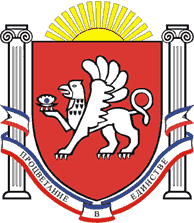 РЕСПУБЛИКА КРЫМРАЗДОЛЬНЕНСКИЙ РАЙОНАДМИНИСТРАЦИЯ БЕРЕЗОВСКОГО СЕЛЬСКОГО       ПОСТАНОВЛЕНИЕ 17.12.2019 г.                         	 с. Березовка                                       № 320Об утверждении административного регламента предоставления муниципальной услуги «Заключение, расторжение, изменение договоров социального найма жилого помещения на территории Березовского сельского поселения Раздольненского района Республики КрымРуководствуясь Федеральным законом от 27.07.2010 № 210-ФЗ «Об организации предоставления государственных и муниципальных услуг», в соответствии с Федеральным законом от 06.10.2003 № 131-ФЗ «Об общих принципах организации местного самоуправления в Российской Федерации», Уставом муниципального образования Березовское сельское поселение Раздольненского района Республики КрымПОСТАНОВЛЯЮ:1. Утвердить административный регламент предоставления муниципальной услуги «Заключение, расторжение, изменение договоров социального найма жилого помещения на территории Березовского сельского поселения Раздольненского района Республики Крым, согласно приложению.2. Обнародовать настоящее постановление на информационных стендах населенных пунктов Березовского сельского поселения и на официальном сайте администрации Березовского сельского поселения с сети Интернет (http:/berezovkassovet.ru/).3. Настоящее постановление вступает в силу с момента его обнародования.4. Контроль за выполнением настоящего постановления оставляю за собой.Председатель Березовского сельскогосовета – глава АдминистрацииБерезовского сельского поселения			         	   			А.Б.НазарПриложение к постановлению АдминистрацииБерезовского сельского  поселения                                                       			от   17.12.2019    № 320Административный регламентпредоставления муниципальной услуги «Заключение, расторжение, изменение договоров социального найма жилого помещения на территории Березовского сельского поселения Раздольненского района Республики Крым»1. Общие положения1.1. Административный регламент предоставления Администрацией Березовского сельского поселения Раздольненского района Республики Крым муниципальной услуги «Заключение, расторжение, изменение договоров социального найма жилого помещения на территории Березовского сельского поселения Раздольненского района Республики Крым» (далее - Административный регламент) определяет стандарт предоставления указанной муниципальной услуги и устанавливает сроки и последовательность административных процедур и действий при осуществлении муниципальной услуги по заключению, расторжению, изменению договоров социального найма жилого помещения (далее также - муниципальная услуга).Настоящий административный регламент разработан в целях повышения качества предоставления и исполнения муниципальной услуги, в том числе:- упорядочения административных процедур (действий);-сокращения количества документов, предоставляемых гражданами для предоставления муниципальной услуги;-установления ответственности должностных лиц Администрации, предоставляющих муниципальную услугу, за несоблюдение ими требований административного регламента при выполнении административных процедур (действий).2. Круг заявителей при предоставлении муниципальной услуги2.1. Заявителем муниципальной услуги (далее – заявитель) являются граждане Российской Федерации, которые в соответствии с законодательством могут быть участниками жилищных отношений. В случае невозможности личной явки заявителя при подаче документов и получении договора социального найма жилого помещения (либо отказа в заключении), его интересы может представлять иное лицо при предъявлении паспорта или иного документа, удостоверяющего личность гражданина, согласно полномочиям нотариально заверенной доверенности. Интересы недееспособных граждан при заключении договоров представляет законный представитель - опекун на основании постановления о назначении опеки; интересы несовершеннолетних граждан представляют законные представители - родители, усыновители, опекуны.3. Требования к порядку информирования о предоставлении муниципальной услуги3.1. Порядок получения информации по вопросам предоставления муниципальной услуги и услуг, которые являются необходимыми и обязательными для предоставления муниципальной услуги:1) публичное письменное консультирование (посредством размещения информации):- на официальном веб - сайте Администрации в сети «Интернет» (далее – Администрация) и Государственного бюджетного учреждения Республики Крым «Многофункциональный центр предоставления государственных и муниципальных услуг» (далее – ГБУ РК «МФЦ»);- в федеральной государственной информационной системе «Единый портал государственных и муниципальных услуг (функций)» (далее – ЕПГУ) и в государственной информационной системе «Портал государственных и муниципальных услуг Республики Крым» (далее – РПГУ);	- на информационных стендах, в местах предоставления муниципальной услуги Администрации и многофункционального центра предоставления государственных и муниципальных услуг (далее – многофункциональный центр);2) индивидуальное консультирование по справочным телефонным номерам   Администрации и многофункционального центра;3) индивидуальное консультирование по почте, в том числе посредством электронной почты (в случае поступления соответствующего запроса в Администрацию или многофункциональный центр);4) посредством индивидуального устного информирования.3.2. Публичное письменное консультирование осуществляется путем размещения информационных материалов на информационных стендах в местах предоставления муниципальной услуги, публикации информационных материалов в средствах массовой информации, включая публикацию на официальном сайте Администрации и ГБУ РК «МФЦ», ЕПГУ, РПГУ. Консультирование путем публикации информационных материалов на официальных сайтах, в средствах массовой информации регионального уровня осуществляется Администрацией.На информационных стендах Администрации, в местах предоставления муниципальной услуги, размещается следующая информация:- исчерпывающая информация о порядке предоставления муниципальной услуги;- выдержки из Административного регламента и приложения к нему;- номера кабинетов, в которых предоставляется муниципальная услуга; фамилии, имена, отчества (последнее - при наличии) и должности соответствующих должностных лиц, режим приема ими заявителей;- адрес официального сайта ГБУ РК «МФЦ», на котором можно узнать адрес и графики работы отделений (центров) ГБУ РК «МФЦ»;- выдержки из нормативных правовых актов по наиболее часто задаваемым вопросам;- исчерпывающий перечень документов, необходимых в соответствии с нормативными правовыми актами для предоставления муниципальной услуги;- формы заявлений;- перечень оснований для отказа в предоставлении муниципальной услуги;- порядок обжалования решений, действий или бездействия должностных лиц, предоставляющих муниципальную услугу.На информационных стендах многофункционального центра, в местах предоставления муниципальной услуги, размещается следующая информация:- перечень муниципальных услуг, предоставление которых организовано в многофункциональном центре;- сроки предоставления муниципальных услуг;- размеры государственной пошлины и иных платежей, уплачиваемых заявителем при получении муниципальных услуг, порядок их уплаты;- информация о дополнительных (сопутствующих) услугах, а также об услугах, необходимых и обязательных для предоставления муниципальных услуг, размерах и порядке их оплаты;- порядок обжалования действий (бездействия), а также решений органов, предоставляющих муниципальные услуги, муниципальных служащих, многофункционального центра, работников многофункционального центра;- информацию о предусмотренной законодательством Российской Федерации и Республики Крым ответственности должностных лиц органов, предоставляющих муниципальные услуги, работников многофункционального центра, работников привлекаемых организаций за нарушение порядка предоставления муниципальных услуг;- информацию о порядке возмещения вреда, причиненного заявителю в результате ненадлежащего исполнения либо неисполнения многофункциональным центром или его работниками, а также привлекаемыми организациями или их работниками обязанностей, предусмотренных законодательством Российской Федерации;- режим работы и адреса иных многофункциональных центров и привлекаемых организаций, находящихся на территории Республики Крым;- иную информацию, необходимую для получения муниципальной услуги.3.3. Индивидуальное консультирование по телефону не должно превышать 10 минут. Ответ на телефонный звонок должен начинаться с информации о наименовании Администрации, многофункционального центра, в который позвонил гражданин, фамилии, имени, отчестве (при наличии) и должности специалиста, осуществляющего индивидуальное консультирование по телефону. Консультации общего характера (о местонахождении, графике работы, требуемых документах) также предоставляются с использованием средств автоинформирования (при наличии). При автоинформировании обеспечивается круглосуточное предоставление справочной информации. 3.4. Индивидуальное консультирование по почте (по электронной почте).При индивидуальном консультировании по почте ответ на обращение заинтересованного лица направляется почтой в адрес заинтересованного лица. Ответ направляется в письменном виде, электронной почтой либо через веб – сайт Администрации в зависимости от способа обращения заинтересованного лица или способа доставки ответа, указанного в письменном обращении (в случае обращения в форме электронного документа в срок, установленный законодательством Российской Федерации). Датой получения обращения является дата регистрации входящего обращения в Администрации или многофункциональном центре.3.5. Время ожидания заявителя при индивидуальном консультировании при личном обращении не должно превышать 15 минут.Индивидуальное консультирование при личном обращении каждого заявителя должностным лицом Администрации или работником многофункционального центра не должно превышать 10 минут.В случае если для подготовки ответа требуется больше времени, чем установлено, должностное лицо Администрации, осуществляющее устное информирование, вправе предложить заявителю обратиться для получения необходимой информации в письменной форме либо назначить другое удобное время.Сектор информирования в помещении многофункционального центра содержит не менее одного окна (иного специально оборудованного рабочего места), предназначенного для информирования заявителей о порядке предоставления государственных и муниципальных услуг, о ходе рассмотрения запросов о предоставлении государственных и муниципальных услуг, а также для предоставления иной информации.3.6. Должностное лицо Администрации, предоставляющего муниципальную услугу, работник многофункционального центра, при ответе на обращения заявителей:- при устном обращении заявителя (по телефону или лично) могут дать ответ самостоятельно. В случаях, когда должностное лицо Администрации, работник многофункционального центра не может самостоятельно ответить на заданный при телефонном обращении вопрос, телефонный звонок должен быть переадресован (переведен) другому должностному лицу или обратившемуся лицу сообщается телефонный номер, по которому можно получить необходимую информацию;- при ответе на телефонные звонки, устные и письменные обращения должны отвечать вежливо и корректно;- при ответе на телефонные звонки должностное лицо Администрации, работник многофункционального центра, осуществляющие консультирование, должны назвать фамилию, имя, отчество (последнее - при наличии), занимаемую должность и наименование Администрации. По результатам консультирования должностное лицо, осуществляющее консультирование, должно кратко подвести итоги и перечислить заявителю меры, которые необходимо предпринять;- ответы на письменные обращения даются в простой, четкой и понятной форме в письменном виде и должны содержать:ответы на поставленные вопросы;должность, фамилию и инициалы лица, подписавшего ответ;фамилию и инициалы исполнителя;наименование структурного подразделения-исполнителя;номер телефона исполнителя;- не вправе осуществлять консультирование заявителей, выходящее за рамки информирования о стандартных процедурах и условиях оказания муниципальной услуги и влияющее прямо или косвенно на индивидуальные решения заявителей.3.7. На ЕПГУ, РПГУ и официальном сайте Администрации размещается следующая информация:1) исчерпывающий перечень документов, необходимых для предоставления муниципальной услуги, требования к оформлению указанных документов, а также перечень документов, которые заявитель вправе предоставить по собственной инициативе;2) круг заявителей;3) срок предоставления муниципальной услуги;4) результаты предоставления муниципальной услуги, порядок представления документа, являющегося результатом предоставления муниципальной услуги;5) размер государственной пошлины, взимаемой за предоставление муниципальной услуги;6) исчерпывающий перечень оснований для приостановления или отказа в предоставлении муниципальной услуги;7) о праве заявителя на досудебное (внесудебное) обжалование действий (бездействия) и решений, принятых (осуществляемых) в ходе предоставления муниципальной услуги;8) формы заявлений (уведомлений, сообщений), используемые при предоставлении муниципальной услуги.Информация на ЕПГУ, РПГУ о порядке и сроках предоставления муниципальной услуги на основании сведений, содержащихся в федеральной государственной информационной системе «Федеральный реестр государственных и муниципальных услуг (функций)», предоставляется заявителю бесплатно.Доступ к информации о сроках и порядке предоставления услуги осуществляется без выполнения заявителем каких – либо требований, в т.ч. без использования программного обеспечения, установка которого на технические средства заявителя требует заключения лицензионного или иного соглашения с правообладателем программного обеспечения, предусматривающего взимание платы, регистрацию или авторизацию заявителя или предоставление им персональных данных.3.8. Сведения о ходе предоставления муниципальной услуги заявитель вправе получить при личном, письменном обращении в Администрацию, предоставляющий услугу, а также посредством телефонной связи Администрации. Кроме того, сведения о ходе предоставления муниципальной услуги заявитель вправе получить посредством ЕПГУ, РПГУ (для заявлений, поданных посредством РПГУ), электронной почты Администрации.3.9. Справочная информация подлежит обязательному размещению на ЕПГУ, РПГУ, официальном сайте Администрации, предоставляющей муниципальную услугу, и является доступной для заявителя. Администрация, предоставляющая муниципальную услугу, обеспечивает размещение и актуализацию справочной информации в электронном виде посредством ЕПГУ, РПГУ, официального сайта Администрации. К справочной информации относится:- место нахождения и графики работы Администрации, предоставляющего муниципальную услугу, его структурных подразделений, предоставляющих муниципальную услугу, государственных и муниципальных органов и организаций, обращение в которые необходимо для получения муниципальной услуги, а также отделений (центров) многофункционального центра;- справочные телефоны структурных подразделений Администрации, предоставляющих муниципальную услугу, организаций, участвующих в предоставлении муниципальной услуги, в том числе номер телефона-автоинформатора (при наличии);- адреса официального сайта Администрации, предоставляющей муниципальную услугу, расположенного на Портале Правительства Республики Крым, а также электронной почты и (или) формы обратной связи в сети «Интернет».Информация о предоставлении муниципальной услуги должна быть доступна для инвалидов.II. Стандарт предоставления муниципальной услуги4. Наименование муниципальной услуги 4.1.Муниципальная услуга «Заключение, расторжение, изменение договоров социального найма жилого помещения на территории Березовского сельского поселения Раздольненского района Республики Крым».5. Наименование органа, предоставляющего муниципальную услугу5.1.Муниципальную услугу предоставляет Администрация Березовского сельского поселения (далее - Администрация). В соответствии с пунктом 3 части 1 статьи 7 Федерального закона от 27.07.2010 № 210-ФЗ «Об организации предоставления государственных и муниципальных услуг» органы, предоставляющие государственные услуги, и органы, предоставляющие муниципальные услуги, не вправе требовать от заявителя осуществления действий, в том числе согласований, необходимых для получения государственных и муниципальных услуг и связанных с обращением в иные государственные органы, органы местного самоуправления, организации, за исключением получения услуг и получения документов и информации, предоставляемых в результате таких услуг, включенных в перечни, указанные в части 1 статьи 9 Федерального закона от 27.07.2010 № 210-ФЗ «Об организации предоставления государственных и муниципальных услуг».5.2. Муниципальная услуга может предоставляться в МФЦ в части: - приема, регистрации и передачи в Администрацию заявления и документов, необходимых для предоставления муниципальной услуги;- выдачи результата предоставления муниципальной услуги.6. Результат предоставления муниципальной услуги6.1. Результатом предоставления муниципальной услуги является:- заключение с заявителем договора социального найма жилого помещения;- отказ в заключении договора социального найма жилого помещения;- внесение изменений и дополнений в договор социального найма жилого помещения;- расторжение с нанимателем договора социального найма жилого помещения.7. Срок предоставления муниципальной услуги7.1. Заключение договора социального найма жилого помещения.Сроки предоставления муниципальной услуги - если он не был ранее заключен при предоставлении жилого помещения по ордеру - не позднее 10 дней со дня подачи заявления и соответствующих документов;- в случае необходимости внесения изменений в действующий договор - не позднее 10 дней со дня подачи заявления и соответствующих документов.7.2. Расторжение договора социального найма жилого помещения - не позднее 10 дней со дня подачи заявления и соответствующих документов.7.3. Срок исправления технических ошибок, допущенных при оформлении договора социального найма жилого помещения, не должен превышать трех дней с момента обнаружения ошибки или получения от любого заинтересованного лица в письменной форме заявления об ошибке в договоре.8. Перечень нормативных правовых актов, регулирующих отношения, возникающие в связи с предоставлением муниципальной услуги8.1. Перечень нормативных правовых актов, регулирующих предоставление муниципальной услуги размещен на ЕПГУ, РПГУ и официальном сайте Органа.9. Исчерпывающий перечень документов, необходимых в соответствии с нормативными правовыми актами для предоставления муниципальной услуги и услуг, которые являются необходимыми и обязательными для предоставления муниципальной услуги, подлежащих предоставлению заявителем, в том числе в электронной форме Для получения муниципальной услуги заявитель обращается в Администрацию с заявлением (приложение № 1 к регламенту).9.1. К заявлению прилагаются следующие документы:- справка о составе семьи и регистрации;- копии документов, удостоверяющих личность заявителя (нанимателя) и всех членов семьи нанимателя;- копии документов, подтверждающих родственные отношения с заявителем (нанимателем);- согласие заявителя на обработку персональных данных (приложение № 2 к регламенту);- документ, подтверждающий право пользования жилым помещением (решение исполнительного комитета соответствующего совета о предоставлении жилой площади или о переоформлении лицевого счета) – (по желанию);- сведения органов, производящих регистрационный учет граждан по месту жительства, о регистрации граждан и снятии их с регистрационного учета по месту жительства (месту пребывания) на территории сельского поселения (адресные справки);- копии технической документации на жилое помещение, выписки из ЕГРН о наличии зарегистрированных прав на недвижимость.В случае если заявитель (наниматель) проживает в жилом помещении, на основании решения суда он предоставляет указанное решение, самостоятельно заверенное в установленном порядке.9.2. При внесении изменений в договоры социального найма дополнительно прилагаются: - действующий договор социального найма жилого помещения;- основание для внесения изменений в договор социального найма (изменились условия договора в соответствии со ст.82 Жилищного кодекса РФ; изменение состава семьи).Заявитель (наниматель) при обращении в Администрацию представляет подлинники и копии документов, действительные на дату обращения.Документы от имени заявителя (нанимателя) могут быть поданы одним из его членов семьи либо иным уполномоченным лицом, при наличии надлежащим образом оформленных полномочий.9.3. Заявление о предоставлении услуги может быть направлено в Администрацию в форме электронного документа посредством Единого портала, регионального портала с использованием усиленной квалифицированной электронной подписи.При обращении в электронной форме за получением муниципальной услуги заявление и каждый прилагаемый к нему документ подписывается тем видом электронной подписи, допустимость использования которых установлена федеральными законами и изданными в соответствии с ними нормативными правовыми актами, регламентирующими порядок предоставления муниципальной услуги либо порядок выдачи документа, включаемого в пакет документов. В случаях если указанными федеральными законами и изданными в соответствии с ними нормативными правовыми актами используемый вид электронной подписи не установлен, вид электронной подписи определяется в соответствии с критериями определения видов электронной подписи, использование которых допускается при обращении за получением муниципальных услуг.В случае если при обращении в электронной форме за получением муниципальной услуги идентификация и аутентификация заявителя - физического лица осуществляются с использованием единой системы идентификации и аутентификации, заявитель - физическое лицо имеет право использовать простую электронную подпись при обращении в электронной форме за получением муниципальной услуги при условии, что при выдаче ключа простой электронной подписи личность физического лица установлена при личном приеме.Доверенность, подтверждающая правомочие на обращение за получением муниципальной услуги, выданной организацией, удостоверяется усиленной квалифицированной электронной подписью правомочного должностного лица организации, а доверенность, выданная физическим лицом, - усиленной квалифицированной электронной подписью нотариуса.В случае если федеральными законами и изданными в соответствии с ними нормативными правовыми актами, устанавливающими порядок предоставления муниципальной услуги, предусмотрено предоставление нотариально заверенных копий документов, соответствие электронного образа копии документа его оригиналу должно быть засвидетельствовано усиленной квалифицированной электронной подписью нотариуса. Если в соответствии с требованиями законодательства Российской Федерации в отношении документов не установлено требование о нотариальном свидетельствовании верности их копий, то такие копии подписываются простой электронной подписью заявителя.В случае если для получения муниципальной услуги установлена возможность подачи документов, подписанных простой электронной подписью, для подписания таких документов допускается использование усиленной квалифицированной электронной подписи. Запрещается требовать от заявителя:1) представления документов и информации или осуществления действий, представление или осуществление которых не предусмотрено нормативными правовыми актами, регулирующими отношения, возникающие в связи с предоставлением государственных и муниципальных услуг;2) представления документов и информации, в том числе подтверждающих внесение заявителем платы за предоставление государственных и муниципальных услуг, которые находятся в распоряжении органов, предоставляющих государственные услуги, органов, предоставляющих муниципальные услуги, иных государственных органов, органов местного самоуправления либо подведомственных государственным органам или органам местного самоуправления организаций, участвующих в предоставлении предусмотренных частью 1 статьи 1 Федерального закона от 27.07.2010 № 210-ФЗ «Об организации предоставления государственных и муниципальных услуг» государственных и муниципальных услуг, в соответствии с нормативными правовыми актами Российской Федерации, нормативными правовыми актами субъектов Российской Федерации, муниципальными правовыми актами, за исключением документов, включенных в определенный частью 6 статьи 7 Федерального закона от 27.07.2010 № 210-ФЗ «Об организации предоставления государственных и муниципальных услуг» перечень документов. Заявитель вправе представить указанные документы и информацию в органы, предоставляющие государственные услуги, и органы, предоставляющие муниципальные услуги, по собственной инициативе;3) осуществления действий, в том числе согласований, необходимых для получения государственных и муниципальных услуг и связанных с обращением в иные государственные органы, органы местного самоуправления, организации, за исключением получения услуг и получения документов и информации, предоставляемых в результате предоставления таких услуг, включенных в перечни, указанные в части 1 статьи 9 Федерального закона от 27.07.2010 № 210-ФЗ «Об организации предоставления государственных и муниципальных услуг»;4) представления документов и информации, отсутствие и (или) недостоверность которых не указывались при первоначальном отказе в приеме документов, необходимых для предоставления государственной или муниципальной услуги, либо в предоставлении государственной или муниципальной услуги, за исключением следующих случаев:а) изменение требований нормативных правовых актов, касающихся предоставления государственной или муниципальной услуги, после первоначальной подачи заявления о предоставлении государственной или муниципальной услуги;б) наличие ошибок в заявлении о предоставлении государственной или муниципальной услуги и документах, поданных заявителем после первоначального отказа в приеме документов, необходимых для предоставления государственной или муниципальной услуги, либо в предоставлении государственной или муниципальной услуги и не включенных в представленный ранее комплект документов;в) истечение срока действия документов или изменение информации после первоначального отказа в приеме документов, необходимых для предоставления государственной или муниципальной услуги, либо в предоставлении государственной или муниципальной услуги;г) выявление документально подтвержденного факта (признаков) ошибочного или противоправного действия (бездействия) должностного лица органа, предоставляющего государственную услугу, или органа, предоставляющего муниципальную услугу, государственного или муниципального служащего, работника многофункционального центра, работника организации, предусмотренной частью 1.1 статьи 16 Федерального закона от 27.07.2010 № 210-ФЗ «Об организации предоставления государственных и муниципальных услуг»,  при первоначальном отказе в приеме документов, необходимых для предоставления государственной или муниципальной услуги, либо в предоставлении государственной или муниципальной услуги, о чем в письменном виде за подписью руководителя органа, предоставляющего государственную услугу, или органа, предоставляющего муниципальную услугу, руководителя многофункционального центра при первоначальном отказе в приеме документов, необходимых для предоставления государственной или муниципальной услуги, либо руководителя организации, предусмотренной частью 1.1 статьи 16 Федерального закона от 27.07.2010 № 210-ФЗ «Об организации предоставления государственных и муниципальных услуг», уведомляется заявитель, а также приносятся извинения за доставленные неудобства.10.Исчерпывающий перечень оснований для отказа в приеме документов, необходимых для предоставления муниципальной услуги.10.1. Основания для отказа в приеме документов необходимых для предоставления муниципальной услуги:- представление заявителем неполных и (или) заведомо недостоверных сведений и документов, указанных в пунктах 9.1. - 9.2. настоящего Регламента, а также несоответствие предоставляемых документов установленным законодательством требованиям.- отсутствие документов, необходимых для предоставления муниципальной услуги.- заявление предоставлено лицом, не указанным в заявлении (не заявителем и не представителем заявителя), либо лицо, предоставившее заявление не предъявило документ, удостоверяющий личность.10.2. Заявителю направляется уведомление об отказе (приложение № 3 к регламенту) в приеме к рассмотрению заявления в случае, если при обращении за предоставлением муниципальной услуги в электронной форме в результате проверки квалифицированной подписи выявлено несоблюдение установленных статьей 11 Федерального закона от 06.04.2011 № 63-ФЗ «Об электронной подписи» условий признания ее действительности.11. Исчерпывающий перечень оснований для приостановления или отказа в предоставлении муниципальной услуги11.1. Основанием для приостановления предоставления муниципальной услуги является:- представление недостоверных документов и сведений; - представление документов, которые не содержат оснований для заключения или для внесения изменений в договор социального найма жилого помещения;- жилое помещение, в отношении которого заявитель обратился о заключении договора социального найма, не относится к муниципальному жилищному фонду;- жилое помещение, в отношении которого заявитель обратился о заключении договора социального найма, не относится к жилищному фонду социального использования;- жилое помещение, в отношении которого заявитель обратился о заключении договора социального найма, не может являться самостоятельным предметом договора социального найма;- предоставленные документы не подтверждают право пользования жилым помещением на условиях договора социального найма.12. Перечень услуг, которые являются необходимыми и обязательными для предоставления муниципальной услуги12.1.  Других услуг, которые являются необходимыми и обязательными для предоставления муниципальной услуги, законодательством Российской Федерации не предусмотрено.13.Порядок, размер и основания взимания государственной пошлины или иной платы, взимаемой за предоставление муниципальной услуги13.1. Муниципальная услуга предоставляется без взимания государственной пошлины или иной платы.14. Максимальный срок ожидания заявителя в очереди при подаче запроса о предоставлении муниципальной услуги и при получении результата предоставления муниципальной услуги14.1.Время ожидания заявителя в очереди при подаче запроса о предоставлении муниципальной услуги и при получении результата предоставления муниципальной услуги не должно превышать 15 минут.15. Срок и порядок регистрации запроса заявителя о предоставлении муниципальной услуги, в том числе в электронной форме15.1. Регистрация заявления, поступившего в Администрацию, осуществляется в течение 1 рабочего дня, с даты его получения должностным лицом Администрации. Регистрация осуществляется путем проставления отметки на заявлении (дата приема, входящий номер) и регистрации заявления в журнале регистрации заявлений о заключении договора социального найма (приложение № 4 регламента). 15.2. Заявление и документы, подаваемые через многофункциональный центр, передаются в Администрацию в срок, не превышающий 2 рабочих дней, и регистрируются Администрацией в этот же день.15.3. При направлении заявителем заявления о предоставлении муниципальной услуги в электронной форме посредством РПГУ, Администрация  в течение 3 рабочих дней со дня получения указанного заявления направляет заявителю уведомление в «личный кабинет» на РПГУ, о необходимости представления в Администрацию документов, указанных в пунктах 9.1.- 9.2 настоящего административного регламента, на бумажных носителях с указанием даты, времени их предоставления и места нахождения Администрации.16. Требования к помещениям, в которых предоставляется муниципальная услуга, к залу ожидания, местам для заполнения запросов о предоставлении муниципальной услуги, информационным стендам с образцами их заполнения и перечнем документов, необходимых для предоставления муниципальной услуги, в том числе к обеспечению доступности для инвалидов указанных объектов в соответствии с законодательством Российской Федерации о социальной защите инвалидов16.1. В целях обеспечения конфиденциальности сведений ведется прием только одного заявителя. Одновременное консультирование и (или) прием двух и более заявителей не допускается.Рабочее место специалиста Администрации (структурного подразделения Администрации), непосредственно участвующего в предоставлении муниципальной услуги, должно быть оборудовано персональным компьютером с возможностью доступа к необходимым информационным базам данных, печатающим, ксерокопирующим и сканирующим устройствами, иметь информацию о фамилии, имени и отчестве специалиста, осуществляющего прием заявителей.Вход в здание Администрации должен быть оборудован вывеской с указанием полного наименования Администрации, адреса, номера телефона для справок, приемных дней.Заявители, обратившиеся в Администрацию, непосредственно информируются:- об исчерпывающем перечне документов, необходимых для предоставления муниципальной услуги, их комплектности;- о порядке оказания муниципальной услуги, в том числе о документах, не требуемых от заявителя при предоставлении муниципальной услуги; - о правильности оформления документов, необходимых для предоставления муниципальной услуги;- об источниках получения документов, необходимых для предоставления муниципальной услуги; - о порядке, сроках оформления документов, необходимых для предоставления муниципальной услуги, возможности их получения;- об исчерпывающем перечне оснований для отказа в предоставлении муниципальной услуги.16.2. Помещения, в которых предоставляется муниципальная услуга:- предпочтительно размещаются на нижних этажах зданий, или в отдельно стоящих зданиях, и должны быть оборудованы отдельным входом. Расположение выше первого этажа допускается при наличии в здании специально оборудованного лифта или подъемника для инвалидов и иных маломобильных групп населения. Входы в помещения оборудуются пандусами, расширенными проходами, позволяющими обеспечить беспрепятственный доступ инвалидов, включая инвалидов, использующих кресла-коляски;- должны соответствовать санитарно-гигиеническим, противопожарным требованиям и требованиям техники безопасности, а также обеспечивать свободный доступ к ним инвалидов и маломобильных групп населения;-  оборудуются световым информационным табло;- комплектуется необходимым оборудованием в целях создания комфортных условий для получателей муниципальной услуги;- должны быть оборудованы устройствами для озвучивания визуальной, текстовой информации, а также надписями, знаками и иной текстовой и графической информацией, выполненными рельефно-точечным шрифтом Брайля и на контрастном фоне, в соответствии с действующими стандартами выполнения и размещения таких знаков, а также визуальными индикаторами, преобразующими звуковые сигналы в световые, речевые сигналы в текстовую бегущую строку. Обеспечивается допуск сурдопереводчика и тифлосурдопереводчика.16.3. Требования к залу ожидания.Места ожидания должны быть оборудованы стульями, кресельными секциями, скамьями.Количество мест ожидания определяется исходя из фактической нагрузки и возможностей для их размещения.16.4. Требования к местам для заполнения запросов о предоставлении муниципальной услуги.Места для заполнения документов должны быть оборудованы стульями, столами (стойками) и обеспечены образцами заполнения документов, бланками заявлений и канцелярскими принадлежностями.16.5. Требования к информационным стендам с образцами их заполнения и перечнем документов, необходимых для предоставления муниципальной услуги.Места для информирования, предназначенные для ознакомления заявителей с информационными материалами, оборудуются информационными стендами.На информационных стендах или информационных терминалах размещается визуальная, текстовая и мультимедийная информация о порядке предоставления муниципальной услуги. Информационные стенды устанавливаются в удобном для граждан месте и должны соответствовать оптимальному зрительному и слуховому восприятию этой информации гражданами.16.6. Требования к обеспечению доступности для инвалидов в соответствии с законодательством Российской Федерации о социальной защите инвалидов:- условия для беспрепятственного доступа к объектам, местам отдыха и к предоставляемым в них услугам;- возможность самостоятельного передвижения по территории, на которой расположен объект в целях доступа к месту предоставления муниципальной услуги, входа в такие объекты и выхода из них, посадки в транспортное средство и высадки из него перед входом на объект, в том числе с использованием кресла-коляски, в том числе с помощью специалистов, предоставляющих услуги, ассистивных и вспомогательных технологий, а также сменного кресла-коляски;- сопровождение инвалидов, имеющих стойкие расстройства функции зрения и самостоятельного передвижения по территории учреждения, организации, а также при пользовании услугами, предоставляемыми ими;- содействие инвалиду при входе в здание и выходе из него, информирование инвалида о доступных маршрутах общественного транспорта;- дублирование необходимой для инвалидов звуковой и зрительной информации, а также надписей, знаков и иной текстовой и графической информации знаками, выполненными рельефно-точечным шрифтом Брайля, допуск сурдопереводчика и тифлосурдопереводчика;- допуск на объекты собаки-проводника при наличии документа, подтверждающего ее специальное обучение и выдаваемого по форме и в порядке, которые определяются федеральным органом исполнительной власти, осуществляющим функции по выработке и реализации государственной политики и нормативно-правовому регулированию в сфере социальной защиты населения;- оказание должностными лицами, предоставляющими услугу, помощи инвалидам в преодолении барьеров, мешающих получению ими услуг наравне с другими лицами;- не менее 10 процентов мест (но не менее одного места) для бесплатной парковки транспортных средств, управляемых инвалидами I, II групп, а также инвалидами III группы в порядке, установленном Правительством Российской Федерации, и транспортных средств, перевозящих таких инвалидов и (или) детей-инвалидов;- надлежащее размещение оборудования и носителей информации, необходимых для обеспечения беспрепятственного доступа инвалидов к объектам и услугам с учетом ограничений их жизнедеятельности.В случаях, если существующие объекты социальной, инженерной и транспортной инфраструктур невозможно полностью приспособить с учетом потребностей инвалидов, до их реконструкции или капитального ремонта, принимаются согласованные с одним из общественных объединений инвалидов, осуществляющих свою деятельность на территории поселения, минимальные меры для обеспечения доступа инвалидов к месту предоставления муниципальной услуги либо, когда это возможно, обеспечить предоставление необходимых услуг по месту жительства инвалида или в дистанционном режиме.16.7. Должностные лица, работающие с инвалидами, проходят инструктирование или обучение по вопросам, связанным с обеспечением доступности для них объектов социальной, инженерной и транспортной инфраструктур и услуг.17. Показатели доступности и качества муниципальной услуги17.1. Показателями доступности предоставления муниципальной услуги являются: - при предоставлении муниципальной услуги количество взаимодействий заявителя с должностными лицами Администрации, ответственными за предоставление муниципальной услуги, не более 3-х раз, продолжительность каждого обращения не превышает 15 минут; - услуга по экстерриториальному принципу Администрацией или через многофункциональный центр не предоставляется;- возможность получения сведений о ходе предоставления муниципальной услуги посредством РПГУ и ЕПГУ (в случае подачи заявления в электронном виде через ЕПГУ, РПГУ), электронной почты, а также по справочным телефонам Администрации, предоставляющей муниципальную услугу и личного посещения Администрации,  в установленное графиком работы время. Получение сведений о ходе предоставления муниципальной услуги путем использования ЕПГУ, РПГУ возможно в любое время с момента подачи документов.Предоставление муниципальной услуги в МФЦ осуществляется в соответствии с Федеральным законом от 27.07.2010 № 210-ФЗ «Об организации предоставления государственных и муниципальных услуг», иными нормативно-правовыми актами РФ, нормативными правовыми актами субъекта РФ, муниципальными правовыми актами по принципу «одного окна», в соответствии с которым предоставление муниципальной услуги осуществляется после однократного обращения заявителя с соответствующим запросом, а взаимодействие с Администрацией, осуществляется многофункциональным центром без участия заявителя в соответствии с нормативными правовыми актами и соглашением о взаимодействии. Многофункциональный центр при однократном обращении заявителя с запросом о предоставлении нескольких государственных и (или) муниципальных услуг организует предоставление заявителю двух и более государственных и (или) муниципальных услуг (далее - комплексный запрос). В этом случае многофункциональный центр для обеспечения получения заявителем государственных и (или) муниципальных услуг, указанных в комплексном запросе, действует в интересах заявителя без доверенности и направляет в органы, предоставляющие государственные услуги, органы, предоставляющие муниципальные услуги, заявления, подписанные уполномоченным работником многофункционального центра и скрепленные печатью многофункционального центра, а также сведения, документы и (или) информацию, необходимые для предоставления указанных в комплексном запросе государственных и (или) муниципальных услуг, с приложением заверенной многофункциональным центром копии комплексного запроса. При этом не требуются составление и подписание таких заявлений заявителем.17.2. Качество предоставления муниципальной услуги характеризуется предоставлением муниципальной услуги в соответствии со стандартом предоставления муниципальной услуги, а также отсутствием: - безосновательных отказов в приеме заявлений о предоставлении муниципальной услуги от заявителей и в предоставлении муниципальной услуги;- нарушений сроков предоставления муниципальной услуги;- очередей при приеме заявлений о предоставлении муниципальной услуги от заявителей и выдаче результатов предоставления муниципальной услуги;- некомпетентности специалистов;- жалоб на действия (бездействие) либо некорректное, невнимательное отношение к заявителям специалистов, осуществляющих предоставление муниципальной услуги. 18. Иные требования, в том числе учитывающие особенности предоставления муниципальной услуги по экстерриториальному принципу (в случае, если муниципальная услуга предоставляется по экстерриториальному принципу) и особенности предоставления муниципальной услуги в электронной форме18.1.   Услуга по экстерриториальному принципу Администрацией или через многофункциональный центр не предоставляется.18.2. Особенности предоставления муниципальной услуги в электронном виде.Предоставление муниципальной услуги в электронной форме, посредством РПГУ, осуществляется после ее перевода в электронный вид в порядке, установленном действующим законодательством.Обращение за получением муниципальной услуги может осуществляться с использованием электронных документов, подписанных электронной подписью в соответствии с требованиями Федерального закона от 06.04.2011 № 63-ФЗ «Об электронной подписи» и требованиями Федерального закона № 210-ФЗ.Запрос и иные документы, необходимые для предоставления муниципальной услуги, подписанные простой электронной подписью и поданные заявителем с соблюдением требований части 2 статьи 21.1 и части 1 статьи 5 Федерального закона «Об электронной подписи» и требованиями Федерального закона № 210-ФЗ, признаются равнозначными запросу и иным документам, подписанным собственноручной подписью и представленным на бумажном носителе, за исключением случаев, если федеральными законами или иными нормативными правовыми актами установлен запрет на обращение за получением муниципальной услуги в электронной форме.В соответствии с пунктом 2(1) Правил определения видов электронной подписи, использование которых допускается при обращении за получением государственных и муниципальных услуг, утвержденных постановлением Правительства Российской Федерации от 25.06.2012 г. № 634 «О видах электронной подписи, использование которых допускается при обращении за получением государственных и муниципальных услуг» заявитель - физическое лицо вправе использовать простую электронную подпись в случае, если идентификация и аутентификация заявителя - физического лица осуществляются с использованием единой системы идентификации и аутентификации, при условии, что при выдаче ключа простой электронной подписи личность физического лица установлена при личном приеме. 18.3. Заявление и документы, указанные в пунктах 9.1- 9.2 настоящего административного регламента, представленные в форме электронного документа через ЕПГУ, РПГУ подписываются заявителем либо представителем заявителя с использованием простой электронной подписи (автоматически) или усиленной квалифицированной электронной подписью заявителя (представителя заявителя).При представлении заявления представителем заявителя в форме электронного документа к такому заявлению прилагается надлежащим образом оформленная доверенность в форме электронного документа, подписанного лицом, выдавшим (подписавшим) доверенность, с использованием усиленной квалифицированной электронной подписи (в случае, если представитель заявителя действует на основании доверенности).III. Состав, последовательность и сроки выполнения административных процедур, требования к порядку их выполнения, особенности выполнения административных процедур в электронной форме и в многофункциональном центре19. Исчерпывающий перечень административных процедур при предоставлении муниципальной услуги19.1.  Предоставление муниципальной услуги включает в себя следующие административные процедуры:- прием и регистрация заявления и прилагаемых документов;- рассмотрение представленных документов;-подготовка договора социального найма (дополнительного соглашения), соглашения о расторжении договора найма или уведомления об отказе в заключении, изменении, расторжении договора социального найма жилого помещения;- направление (вручение) уведомления заявителю;-подписание заявителем договора социального найма жилого помещения (дополнительного соглашения об изменении договора социального найма жилого помещения, соглашения о расторжении договора социального найма жилого помещения) его регистрация и выдача заявителю.19.2. Блок-схема административных процедур предоставления муниципальной услуги в приложении № 5 к административному регламенту.20. Порядок осуществления административных процедур в электронной форме, в том числе с использованием регионального и единого порталов20.1. Предоставление информации заявителю и обеспечение доступа заявителей к сведениям о муниципальной услуге осуществляются посредством размещения информации о муниципальной услуге на региональном портале и едином портале. В электронной форме, в том числе с использованием регионального портала и единого портала, осуществляются следующие административные процедуры: - предоставление информации заявителям и обеспечение доступа заявителей к сведениям о данной муниципальной услуге; - подача заявителем через региональный портал и единый портал заявления о предоставлении муниципальной услуги;  - прием заявления о предоставлении муниципальной услуги, его обработка и подготовка ответа на заявление в электронной форме; - проверка в установленном порядке действительности усиленной квалифицированной электронной подписи, которой подписано заявление о предоставлении муниципальной услуги;- получение заявителем сведений о ходе предоставления муниципальной услуги. 20.2. Получение заявителем сведений о мониторинге хода предоставления данной муниципальной услуги осуществляется в электронной форме, а также может быть осуществлено по телефону или при личном обращении к должностному лицу Администрации, ответственному за предоставление муниципальной услуги. 20.3. Получение заявителем результата предоставления муниципальной услуги в электронной форме не предусмотрено. Результат может быть получен по почте или при личном обращении к должностному лицу Администрации, ответственному за предоставление муниципальной услуги.21. Прием и регистрация заявления и прилагаемых документов21.1. Основанием для начала административной процедуры (действий) по приему и регистрации заявления и прилагаемых документов является поступление в Администрацию заявления при личном обращении заявителя в письменной форме.Поступившее заявление подлежит обязательной регистрации специалистом Администрации в день поступления заявления с проставлением входящего номера и даты регистрации.21.2. Заявления подписываются в присутствии специалиста Администрации заявителем лично либо его представителем с приложением оригинала либо заверенной копии доверенности, удостоверяющей полномочия представителя, при предъявлении документа, удостоверяющего его личность.21.3. Документы предоставляются в копиях с одновременным предоставлением оригиналов. Допускается представление заявителем нотариально заверенных копий документов.21.4. Тексты документов, предоставляемых для оказания муниципальной услуги, должны быть написаны разборчиво на русском языке.По своему желанию заявитель дополнительно может представить иные документы, которые, по его мнению, имеют значение для заключения, изменения, расторжения договора.В случае если для предоставления муниципальной услуги требуется согласие органа опеки и попечительства, дополнительно должны представляться документы, подтверждающие наличие такого согласия. 21.5. При наличии оснований, предусмотренных настоящим административным регламентом, специалист возвращает заявителю заявление и прилагаемые документы, сообщает заявителю об отказе в приеме заявления и прилагаемых документов с указанием причин отказа в приеме заявления и прилагаемых документов.21.6. При поступлении заявления в электронной форме должностное лицо Администрации, ответственное за предоставление муниципальной услуги, в течение 1 рабочего дня с момента его регистрации проводит процедуру проверки действительности квалифицированной подписи, с использованием которой подписано заявление (пакет электронных документов) о предоставлении муниципальной услуги, предусматривающую проверку соблюдения условий, указанных в статье 11 Федерального закона «Об электронной подписи».В случае, если в результате проверки квалифицированной подписи, будет выявлено несоблюдение установленных условий признания ее действительности, Администрация в течение трех дней со дня завершения проведения такой проверки принимает решение об отказе в приеме к рассмотрению заявления и направляет заявителю уведомление об этом в электронной форме с указанием пунктов статьи 11 Федерального закона «Об электронной подписи», которые послужили основанием для принятия указанного решения. Такое уведомление подписывается квалифицированной подписью председателя сельского совета- главы Администрации сельского поселения или уполномоченного им должностного лица и направляется по адресу электронной почты заявителя либо в его личный кабинет в федеральной государственной информационной системе «Единый портал государственных и муниципальных услуг (функций)».21.7. Уведомление об отказе в приеме к рассмотрению заявления, в случае выявления в ходе проверки квалифицированной подписи заявителя несоблюдения установленных условий признания ее действительности направляется в течение 3 дней со дня завершения проведения такой проверки. 21.8. При установлении фактов отсутствия необходимых документов, несоответствия предоставленных документов требованиям, указанным в пунктах 9.1.- 9.2 административного регламента специалист уведомляет заявителя лично о наличии препятствий для выдачи результата предоставления муниципальной услуги, объясняет заявителю содержание выявленных недостатков в представленных документах и предлагает принять меры по их устранению.21.9. Заявление и документы, представленные заявителем (представителем заявителя) через многофункциональный центр передаются многофункциональным центром в Администрацию в электронном виде в день обращения заявителя (представителя заявителя), на бумажном носителе в срок, установленный соглашением, заключенным между Администрацией и многофункциональным центром.Поступившему из многофункционального центра заявлению присваивается регистрационный номер Администрации и указывается дата его получения.  21.10. Критерием принятия решения является наличие заявления и полного комплекта документов, обязательных для предоставления муниципальной услуги. 21.11. Результатом исполнения административной процедуры является регистрация поступившего заявления и полного комплекта документов, обязательных для предоставления муниципальной услуги. 21.12. Способом фиксации результата административной процедуры является регистрация заявления и документов. 22. Рассмотрение представленных документов22.1. Основанием для начала процедуры по рассмотрению представленных документов является поступление специалисту, ответственному за предоставление муниципальной услуги, заявления и прилагаемых документов.22.2. Специалист, ответственный за предоставление муниципальной услуги, проводит экспертизу заявления и прилагаемых к нему документов, а также устанавливает наличие оснований для отказа в предоставлении муниципальной услуги. Специалист, ответственный за предоставление муниципальной услуги, формулирует предложения:- об отказе в предоставлении муниципальной услуги;- о предоставлении муниципальной услуги.22.3. В случае принятия решения об отказе в предоставлении муниципальной услуги, подготавливается уведомление об отказе в предоставлении муниципальной услуги, подлежащее утверждению и направлению заявителю (приложение № 8 к регламенту).22.4. Результатом административной процедуры является направление (вручение) заявителю уведомления об отказе в предоставлении муниципальной услуги.22.5. В случае принятия решения о предоставлении муниципальной услуги, подготавливается уведомление о предоставлении муниципальной услуги, подлежащее утверждению и направлению заявителю (приложение № 7 к регламенту).22.6. Результатом административной процедуры является направление (вручение) уведомления о предоставлении муниципальной услуги. 22.7. Пакет документов, включая заявление, прилагаемые документы и второй экземпляр уведомления о предоставлении муниципальной услуги либо уведомления об отказе в предоставлении муниципальной услуги, подшивается в последовательности согласно делопроизводству. Срок хранения определяется действующим законодательством.23. Подготовка договора социального найма (дополнительного соглашения), соглашения о расторжении договора найма или уведомления об отказе в заключении, изменении, расторжении договора социального найма жилого помещения23.1. Подготовленный проект договора социального найма жилых помещений (приложение № 6 к регламенту) (соглашения о расторжении договора социального найма жилых помещений, уведомления об отказе в заключении, изменении, расторжении договора социального найма жилого помещения) вместе с заявлением и прилагаемыми к нему документами передается должностному лицу, уполномоченному на подписание указанных документов от имени наймодателя.23.2. Должностное лицо, уполномоченное на подписание договоров социального найма жилого помещения, соглашений о внесении изменений в договор социального найма жилого помещения, соглашений о расторжении договора социального найма жилого помещения, уведомления об отказе в заключении, изменении, расторжении договора социального найма жилого помещения, проверяет наличие всех необходимых документов и правильность их оформления, выявляет, соответствует ли представленный проект документа требованиям настоящего административного регламента. По результатам проверки представленный проект документа подписывается и передается специалисту, ответственному за предоставление муниципальной услуги, либо возвращается специалисту, ответственному за предоставление муниципальной услуги, для доработки.23.3. Результатом административной процедуры является подписанный наймодателем договор социального найма жилого помещения (дополнительное соглашение об изменении договора социального найма жилого помещения, соглашение о расторжении договора социального найма жилого помещения или уведомление об отказе в заключении, изменении, расторжении договора социального найма жилого помещения).  24.Направление (вручение) уведомления заявителю24.1. Основанием для начала административной процедуры является поступление к специалисту, ответственному за предоставление муниципальной услуги, готовых к выдаче заявителю результатов муниципальной услуги.Уведомление о предоставлении муниципальной услуги оформляется по форме согласно приложению № 7 к настоящему административному регламенту.24.2. Уведомление о предоставлении муниципальной услуги подготавливается, ответственным за предоставлением муниципальной услуги и направляется в зависимости от выбранного заявителем при подаче заявления и прилагаемых документов, способа доставки результата предоставления муниципальной услуги заявителю: почтовой связью, получение заявителем лично. 24.3. Результатом административной процедуры является направление (вручение) уведомления о предоставлении муниципальной услуги (уведомления об отказе в предоставление муниципальной услуги). 25. Подписание заявителем договора социального найма жилого помещения (дополнительного соглашения об изменении договора социального найма жилого помещения, соглашения о расторжении договора социального найма жилого помещения) его регистрация и выдача заявителю25.1. Основанием для начала административной процедуры является личное обращение заявителя в Администрацию.25.2. При обращении заявителя специалист, ответственный за предоставление муниципальной услуги, устанавливает личность нанимателя либо его представителя, путем проверки документа, удостоверяющего личность, а также документа, подтверждающего полномочия представителя заявителя. Специалист, ответственный за предоставление муниципальной услуги, знакомит заявителя или представителя заявителя с текстом договора социального найма жилых помещений (дополнительного соглашения об изменении договора социального найма жилых помещений, соглашения о расторжении договора социального найма жилых помещений). Заявитель подписывает два экземпляра договора социального найма жилых помещений, соглашения о расторжении социального найма жилых помещений).25.3. Специалист, ответственный за предоставление муниципальной услуги, регистрирует соответствующий договор социального найма жилых помещений, (дополнительное соглашение об изменении договора социального найма жилых помещений, соглашение о расторжении договора социального найма жилых помещений) путем внесения записи в журнал учета выдачи договоров социального найма (дополнительного соглашения) жилого помещения (приложение № 9 к регламенту).25.4.Специалист, ответственный за предоставление муниципальной услуги, вручает заявителю или его уполномоченному представителю экземпляр договора социального найма жилых помещений (дополнительного соглашения об изменении договора социального найма жилых помещений, соглашения о расторжении договора социального найма жилых помещений), под роспись в журнале учета выдачи договоров социального найма (дополнительного соглашения) жилого помещения. 25.5.Второй экземпляр договора социального найма жилых помещений (дополнительного соглашения об изменении договора социального найма жилых помещений, соглашения о расторжении договора социального найма жилых помещений), подшивается в последовательности согласно делопроизводству. Срок хранения определяется согласно действующему законодательству.25.6.Результатом административной процедуры является заключение договора социального найма жилых помещений (дополнительного соглашения об изменении договора социального найма жилых помещений, соглашения о расторжении договора социального найма жилых помещений).26. Запись на прием в Администрацию, многофункциональный центр для подачи запроса о предоставлении муниципальной услуги и иных документов26.1.В целях предоставления муниципальной услуги осуществляется прием заявителей по предварительной записи. Запись на прием проводится посредством РПГУ.26.2.Администрация не вправе требовать от заявителя совершения иных действий, кроме прохождения идентификации и аутентификации в соответствии с нормативными правовыми актами Российской Федерации, указания цели приема, а также предоставления сведений, необходимых для расчета длительности временного интервала, который необходимо забронировать для приема.26.3.Предварительная запись на прием в многофункциональный центр осуществляется на официальном сайте ГБУ РК «МФЦ».27. Получение заявителем сведений о ходе выполнения запроса о предоставлении муниципальной услуги 27.1. Заявитель имеет возможность получения информации о ходе предоставления муниципальной услуги.Информация о ходе предоставления муниципальной услуги направляется заявителю Администрацией в срок, не превышающий 1 рабочий день после завершения выполнения соответствующего действия, на адрес электронной почты или посредством РПГУ (в случае, если заявление подавалось через РПГУ).27.2.При предоставлении муниципальной услуги в электронной форме заявителю направляется:а) уведомление о записи на прием в Администрацию или многофункциональный центр;б) уведомление о приеме и регистрации заявления о предоставления муниципальной услуги;в) уведомление о принятии решения о предоставлении муниципальной услуги;г) уведомление о принятии мотивированного отказа в предоставлении муниципальной услуги.28. Получение заявителем результата предоставления муниципальной услуги28.1. Экземпляр, заверенный усиленной квалифицированной электронной подписью уполномоченного должностного лица, направляется заявителю в «Личный кабинет» РПГУ. При наличии в заявлении указания о выдаче результата предоставления муниципальной услуги на бумажном носителе, экземпляр передается заявителю при предъявлении документа, удостоверяющего личность.29. Осуществление оценки качества предоставления муниципальной услуги29.1. Заявителям обеспечивается возможность оценить доступность и качество предоставления муниципальной услуги посредством ЕПГУ и РПГУ.30. Порядок выполнения административных процедур (действий) многофункциональным центром30.1. Информирование заявителей о порядке предоставления муниципальной услуги в многофункциональном центре, о ходе выполнения запроса о предоставлении муниципальной услуги, по иным вопросам, связанным с предоставлением муниципальной услуги, а также консультирование заявителей о порядке предоставления муниципальной услуги в многофункциональном центреПри обращении заявителя в многофункциональный центр за получением консультации по вопросам предоставления муниципальной услуги, работник многофункционального центра, осуществляющий прием документов, информирует заявителя:- о сроках предоставления муниципальной услуги;- о необходимых документах для получения муниципальной услуги;- о возможном отказе в предоставлении муниципальной услуги, в случае отнесение запрашиваемой информации в порядке, установленном законодательством Российской Федерации, к информации с ограниченным доступом.При необходимости получения консультации в письменной форме работник многофункционального центра рекомендует заявителю лично направить письменное обращение в Администрацию, разъяснив при этом порядок рассмотрения письменного обращения заявителя в соответствии с Федеральным законом от 02.05.2006 № 59-ФЗ «О порядке рассмотрения обращений граждан Российской Федерации».30.2. Прием запросов заявителей о предоставлении муниципальной услуги и иных документов, необходимых для предоставления муниципальной услугиВ многофункциональном центре осуществляется прием заявлений и документов, необходимых для предоставления муниципальной услуги, а также выдача документов, являющихся результатом предоставления муниципальной услуги только при личном обращении заявителя, либо его представителя, при наличии документа, удостоверяющего личность представителя заявителя, документа, удостоверяющий полномочия представителя заявителя. Прием документов, полученных почтовым отправлением, либо в электронной форме не допускается.При обращении в многофункциональный центр заявитель предоставляет следующие документы:1) Заявление на предоставление муниципальной услуги (приложение № 1 к регламенту);2) документ, удостоверяющий личность Заявителя (представителя заявителя);3) документ, подтверждающий полномочия представителя Заявителя, уполномоченного на подачу документов и получение результата оказания муниципальной услуги (в случае обращения представителя заявителя);4) решение (приказ) о назначении или об избрании физического лица на должность (в случае обращения юридического лица).В ходе приема документов, необходимых для организации предоставления муниципальной услуги, работник многофункционального центра:устанавливает личность заявителя или представителя заявителя, в том числе проверяет документ, удостоверяющий личность, документ, удостоверяющий полномочия представителя заявителя.В случае, если не установлена личность лица, обратившегося за получением муниципальной услуги, в том числе не предъявлен документ, лицо, представляющее заявление и прилагаемые к нему документы, отказалось предъявлять документ, удостоверяющий его личность, работник многофункционального центра отказывает в приеме заявления и прилагаемых к нему документов непосредственно в момент представления такого заявления и документов.Проверяет правильность оформления заявления о предоставлении муниципальной услуги. В случае, если заявитель самостоятельно не заполнил форму заявления, по его просьбе, работник многофункционального центра, заполняет заявление в электронном виде.Если в заявлении не указан адрес электронной почты заявителя, предлагает (в устной форме) указать в заявлении адрес электронной почты в целях возможности уточнения в ходе предоставления муниципальной услуги необходимых сведений путем направления электронных сообщений, а также в целях информирования о ходе оказания муниципальной услуги.В случае предоставления заявителем подлинника документа, представление которого в подлиннике не требуется, работник многофункционального центра сверяет копии подлинника документов, представленных заявителем, с подлинниками таких документов, на копии проставляет отметку о соответствии копии документа его подлиннику заверяя ее своей подписью с указанием должности, фамилии и инициалов. Подлинник документа возвращается заявителю, а копия приобщается к комплекту документов, передаваемых в Администрацию.Комплектует заявление и необходимые документы (далее - комплект документов), составляя расписку принятых комплектов документов в двух экземплярах, которая содержит перечень предоставленных заявителем документов, с указанием даты и времени их предоставления, и прикрепляет его к заявлению. Выдает заявителю один экземпляр расписки в подтверждение принятия многофункциональным центром комплекта документов, предоставленных заявителем, составляет опись предоставленных документов в 2-х экземплярах. Второй экземпляр описи передается в Администрацию с комплектом документов.Сообщает заявителю о дате получения результата муниципальной услуги, которая составляет 10 календарных дней, с даты поступления заявления и документов в Администрацию.В срок, не превышающий 2 рабочих дней, следующих за днем приема комплекта документов, экспедитором многофункционального центра или иным уполномоченным лицом многофункционального центра, комплект документов, необходимых для предоставления муниципальной услуги передается в Администрацию. Прием документов от экспедитора многофункционального центра или иного уполномоченного лица многофункционального центра, осуществляется сотрудниками Администрации вне очереди.В ходе приема документов ответственное лицо Администрации, проверяет комплектность документов в присутствии экспедитора многофункционального центра или иного уполномоченного лица многофункционального центра.В случае отсутствия документов, указанных в расписке, ответственное лицо Администрации, в присутствии экспедитора многофункционального центра или иного уполномоченного лица многофункционального центра, делает соответствующую отметку в сопроводительном реестре.Один экземпляр сопроводительного реестра передаваемых комплектов документов возвращается в многофункциональный центр с отметкой, должностного лица Администрации, ответственного за предоставление муниципальной услуги, о получении, с указанием даты, времени и подписи лица, принявшего документы. В случае отказа в приеме документов от экспедитора многофункционального центра или уполномоченного лица многофункционального центра, должностное лицо Администрации, незамедлительно, в присутствии экспедитора многофункционального центра или иного уполномоченного лица многофункционального центра, заполняет уведомление об отказе в приеме от многофункционального центра заявления и документов, принятых от заявителя с указанием причин(ы) отказа в приеме.30.3. Выдача заявителю результата предоставления муниципальной услуги, в том числе выдача документов на бумажном носителе, подтверждающих содержание электронных документов, направленных в многофункциональный центр по результатам предоставления государственных и муниципальных услуг органами, предоставляющими государственные услуги, и органами, предоставляющими муниципальные услуги, а также выдача документов, включая составление на бумажном носителе и заверение выписок из информационных систем органов, предоставляющих государственные услуги, и органов, предоставляющих муниципальные услуги        Передача Администрацией результатов оказания муниципальной услуги в многофункциональный центр осуществляется не позднее 2 рабочих дней до окончания установленного действующим законодательством срока предоставления муниципальной услуги.Должностное лицо Администрации, ответственное за предоставление муниципальной услуги, посредством телефонной связи, уведомляет многофункциональный центр о готовности результата муниципальной услуги;В случае принятия решения о приостановлении, отказе в предоставлении муниципальной услуги Администрации, должностное лицо Администрации в письменном виде уведомляет заявителя о таком решении, с указанием причин приостановления, отказа предоставлении муниципальной услуги.Должностное лицо Администрации, передает в многофункциональный центр результат муниципальной услуги на основании сопроводительного реестра, с указанием даты, времени и подписи экспедитора многофункционального центра или иного уполномоченного лица многофункционального центра, принявшего документы.При обращении заявителя или представителя заявителя за результатом оказания муниципальной услуги в многофункциональный центр, работник многофункционального центра:- устанавливает личность заявителя или представителя заявителя, в том числе проверяет документ, удостоверяющий личность;- проверяет полномочия представителя заявителя действовать от имени заявителя при получении документов;- знакомит заявителя или представителя заявителя с перечнем выдаваемых документов (оглашает названия выдаваемых документов);- выдает документы заявителю или представителю заявителя.На копии запроса делает отметку о выдаваемых документах, с указанием их перечня, проставляет свои инициалы, должность и подпись, Ф.И.О заявителя или его представителя и предлагает проставить подпись заявителя.Многофункциональный центр обеспечивает хранение полученных от Администрации документов, предназначенных для выдачи заявителю или представителю заявителя, а также направляют по реестру невостребованные документы в Администрацию, в сроки, определенные соглашением о взаимодействии.30.4. Иные действия, необходимые для предоставления муниципальной услуги, в том числе связанные с проверкой действительности усиленной квалифицированной электронной подписи заявителя, использованной при обращении за получением муниципальной услуги, а также с установлением перечня средств удостоверяющих центров, которые допускаются для использования в целях обеспечения указанной проверкиПрием документов, полученных в электронной форме не допускается.31. Порядок исправления допущенных опечаток и ошибок в выданных в результате предоставления муниципальной услуги документах31.1. Основанием для начала административной процедуры является представление (направление) заявителем в Администрацию в произвольной форме заявления об исправлении опечаток и (или) ошибок, допущенных в выданных в результате предоставления муниципальной услуги документах.31.2. Должностное лицо Администрации, ответственное за предоставление муниципальной услуги, рассматривает заявление, представленное заявителем, и проводит проверку указанных в заявлении сведений в срок, не превышающий 2 рабочих дней с даты регистрации соответствующего заявления.31.3. Критерием принятия решения по административной процедуре является наличие или отсутствие таких опечаток и (или) ошибок.31.4. В случае выявления допущенных опечаток и (или) ошибок в выданных в результате предоставления муниципальной услуги документах, должностное лицо Администрации, ответственное за предоставление муниципальной услуги, осуществляет исправление и замену указанных документов в срок, не превышающий 5 рабочих дней с момента регистрации соответствующего заявления.31.5. В случае отсутствия опечаток и (или) ошибок в документах, выданных в результате предоставления муниципальной услуги, должностное лицо Администрации, ответственное за предоставление муниципальной услуги, письменно сообщает заявителю об отсутствии таких опечаток и (или) ошибок в срок, не превышающий 5 рабочих дней с момента регистрации соответствующего заявления.31.6. Результатом административной процедуры является выдача (направление) заявителю исправленного взамен ранее выданного документа, являющегося результатом предоставления муниципальной услуги, или сообщение об отсутствии таких опечаток и (или) ошибок. В случае внесения изменений в выданный по результатам предоставления муниципальной услуги документ, направленный на исправление ошибок, допущенных по вине Администрации, многофункционального центра и (или) должностного лица Администрации, работника многофункционального центра, плата с заявителя не взимается.IV. Формы контроля за исполнением административного регламента32. Порядок осуществления текущего контроля за соблюдением и исполнением должностными лицами положений административного регламента и иных нормативных правовых актов, устанавливающих требования к предоставлению муниципальной услуги, а также принятием ими решений32.1. Текущий контроль за соблюдением последовательности действий, определенных административными процедурами, по предоставлению муниципальной услуги (далее – текущий контроль) осуществляется председателем сельского совета - главой Администрации сельского поселения. Текущий контроль осуществляется путем проведения проверок соблюдения и исполнения муниципальными служащими административного регламента и иных нормативных правовых актов, устанавливающих требования к предоставлению муниципальной услуги.33. Порядок и периодичность осуществления плановых и внеплановых проверок полноты и качества предоставления муниципальной услуги, в том числе порядок и формы контроля за полнотой и качеством предоставления муниципальной услуги33.1. Контроль за полнотой и качеством предоставления муниципальной услуги включает в себя проведение плановых и внеплановых проверок, в том числе проверок по конкретным обращениям граждан. При проверке рассматриваются все вопросы, связанные с предоставлением муниципальной услуги, (комплексная проверка) либо отдельные вопросы (тематическая проверка). Внеплановые проверки осуществляются на основании распоряжения Администрации. По результатам контроля, при выявлении допущенных нарушений, председатель сельского совета - глава Администрации сельского поселения принимает решение об их устранении и меры по наложению дисциплинарных взысканий, также могут быть даны указания по подготовке предложений по изменению положений административного регламента. Срок проведения таких проверок не должен превышать 20 календарных дней.34. Ответственность должностных лиц Администрации за решения и действия (бездействие), принимаемые (осуществляемые) ими в ходе предоставления муниципальной услуги34.1. Контроль за предоставлением муниципальной услуги включает в себя проведение проверок, выявление и устранение нарушений прав заявителей на всех этапах предоставления муниципальной услуги. Проверка проводится по каждой жалобе граждан, поступившей в Администрацию, на действие (бездействие) муниципальных служащих, ответственных за предоставление муниципальной услуги. При проверке фактов, указанных в жалобе, могут рассматриваться все вопросы, связанные с предоставлением муниципальной услуги. 34.2. Персональная ответственность муниципального служащего, ответственного за предоставление муниципальной услуги, за соблюдением сроков и порядка проведения административных процедур, установленных административным регламентом, закрепляется в их должностных инструкциях.34.3. Должностные лица, предоставляющие муниципальную услугу, несут персональную ответственность за неоказание помощи инвалидам в преодолении барьеров, мешающих получению ими муниципальной услуги наравне с другими лицами.36. Положения, характеризующие требования к порядку и формам контроля за предоставлением муниципальной услуги, в том числе со стороны граждан, их объединений и организаций36.1. Граждане, их объединения и организации могут контролировать предоставление муниципальной услуги путем получения информации по телефонам Администрации, на официальном веб - сайте Администрации, а также направления письменного обращения в Администрацию.V. Досудебный (внесудебный) порядок обжалования решений и действий (бездействия) органа, предоставляющего муниципальную услугу, многофункционального центра, а также их должностных лиц, государственных служащих, работников37. Информация для заявителя о его праве подать жалобу 37.1. Заявитель имеет право на обжалование действий (бездействия) Администрации, а также его должностных лиц или многофункционального центра, работника многофункционального центра в досудебном (внесудебном) порядке.37.2. Граждане имеют право обращаться лично, а также направлять индивидуальные и коллективные обращения, включая обращения объединений граждан, в том числе юридических лиц, в государственные органы, органы местного самоуправления, многофункциональный центр и их должностным лицам, в государственные и муниципальные учреждения, и иные организации, на которые возложено осуществление публично значимых функций, и их должностным лицам.37.3. Граждане реализуют право на обращение свободно и добровольно. Осуществление гражданами права на обращение не должно нарушать права и свободы других лиц.38. Предмет жалобы38.1. Нарушение срока регистрации запроса (комплексного запроса) о предоставлении муниципальной услуги.38.2. Нарушение срока предоставления муниципальной услуги. В указанном случае досудебное (внесудебное) обжалование заявителем решений и действий (бездействия) многофункционального центра, работника многофункционального центра возможно в случае, если на многофункциональный центр, решения и действия (бездействие) которого обжалуются, возложена функция по предоставлению соответствующей муниципальной услуги в полном объеме в порядке, определенном частью 1.3 статьи 16 Федерального закона № 210-ФЗ.38.3. Требование у заявителя документов или информации либо осуществления действий, представление или осуществление которых не предусмотрено нормативными правовыми актами Российской Федерации и (или) Республики Крым, муниципальными правовыми актами для предоставления муниципальной услуги.38.4. Отказ в приеме документов, предоставление которых предусмотрено нормативными правовыми актами Российской Федерации и (или) Республики Крым, муниципальными правовыми актами для предоставления муниципальной услуги, у заявителя.38.5. Отказ в предоставлении муниципальной услуги, если основания отказа не предусмотрены федеральными законами и принятыми в соответствии с ними иными нормативными правовыми актами Российской Федерации и (или) Республики Крым, муниципальными правовыми актами. В указанном случае досудебное (внесудебное) обжалование заявителем решений и действий (бездействия) многофункционального центра, работника многофункционального центра возможно в случае, если на многофункциональный центр, решения и действия (бездействие) которого обжалуются, возложена функция по предоставлению соответствующих муниципальных услуг в полном объеме в порядке, определенном частью 1.3 статьи 16 Федерального закона № 210-ФЗ.38.6. Затребование с заявителя при предоставлении муниципальной услуги платы, не предусмотренной нормативными правовыми актами Российской Федерации и (или) Республики Крым, муниципальными правовыми актами.38.7. Отказ Администрации, предоставляющей муниципальную услугу, должностного лица Администрации, предоставляющего муниципальную услугу, многофункционального центра, работника многофункционального центра в исправлении допущенных ими опечаток и ошибок в выданных в результате предоставления муниципальной услуги документах либо нарушение установленного срока таких исправлений. В указанном случае досудебное (внесудебное) обжалование заявителем решений и действий (бездействия) многофункционального центра, работника многофункционального центра возможно в случае, если на многофункциональный центр, решения и действия (бездействие) которого обжалуются, возложена функция по предоставлению соответствующих муниципальных услуг в полном объеме в порядке, определенном частью 1.3 статьи 16 Федерального закона № 210-ФЗ.38.8. Нарушение срока или порядка выдачи документов по результатам предоставления муниципальной услуги.38.9. Требование у заявителя при предоставлении муниципальной услуги документов или информации, отсутствие и (или) недостоверность которых не указывались при первоначальном отказе в приеме документов, необходимых для предоставления муниципальной услуги, либо в предоставлении муниципальной услуги, за исключением случаев, предусмотренных пунктом 4 части 1 статьи 7 Федерального закона №210-ФЗ. В указанном случае досудебное (внесудебное) обжалование заявителем решений и действий (бездействия) многофункционального центра, работника многофункционального центра возможно в случае, если на многофункциональный центр, решения и действия (бездействие) которого обжалуются, возложена функция по предоставлению соответствующих муниципальных услуг в полном объеме в порядке, определенном частью 1.3 статьи 16 Федерального закона № 210-ФЗ.39. Органы государственной власти, организации должностные лица, которым может быть направлена жалоба 39.1. В случае обжалования действий (бездействия) или решения председателя сельского совета - главы Администрации сельского поселения, жалоба направляется в прокуратуру района.В случае обжалования действий (бездействия) или решения заместителя главы Администрации, должностного лица Администрации, предоставляющего муниципальную услугу, жалоба направляется на рассмотрение председателю сельского совета - главе Администрации сельского поселения.39.2. В случае обжалования действий (бездействия) или решения работником многофункционального центра, осуществляющего прием документов, жалоба направляется на рассмотрение директору ГБУ РК «МФЦ».В случае обжалования действий (бездействия) или решения директора ГБУ РК «МФЦ» (уполномоченного лица), жалоба направляется Учредителю ГБУ РК «МФЦ» - Министерству внутренней политики, информации и связи Республики Крым.39.3. В многофункциональном центре для заявителей предусматривается наличие на видном месте книги жалоб и предложений. 40. Порядок подачи и рассмотрения жалобы40.1. Жалоба подается в письменной форме на бумажном носителе, в электронной форме (посредством ЕПГУ, РПГУ, официального сайта Администрации, электронной почты), почтовой связью, в ходе предоставления муниципальной услуги, при личном обращении заявителя в Администрацию и многофункциональный центр, посредством телефонной «горячей линии» Совета министров Республики Крым.40.2. Жалоба должна содержать:1) наименование органа, предоставляющего муниципальную услугу, должностного лица органа, предоставляющего муниципальную услугу, либо муниципального служащего, многофункционального центра, его руководителя и (или) работника, решения и действия (бездействие) которых обжалуются;2) фамилию, имя, отчество (последнее - при наличии), сведения о месте жительства заявителя - физического лица либо наименование, сведения о месте нахождения заявителя - юридического лица, а также номер (номера) контактного телефона, адрес (адреса) электронной почты (при наличии) и почтовый адрес, по которым должен быть направлен ответ заявителю;3) сведения об обжалуемых решениях и действиях (бездействии) органа, предоставляющего муниципальную услугу, должностного лица органа, предоставляющего муниципальную услугу, либо муниципального служащего, многофункционального центра, работника многофункционального центра;4) доводы, на основании которых заявитель не согласен с решением и действием (бездействием) Администрации, предоставляющей муниципальную услугу, должностного лица Администрации, предоставляющего муниципальную услугу, либо муниципального служащего, многофункционального центра, работника многофункционального центр. Заявителем могут быть представлены документы (при наличии), подтверждающие доводы заявителя, либо их копии.41. Сроки рассмотрения жалобы41.1. В случае досудебного (внесудебного) обжалования заявителем решений и действий (бездействия) Администрации, предоставляющей муниципальную услугу, многофункционального центра, учредителя многофункционального центра, жалоба подлежит рассмотрению в течение 15 рабочих дней со дня ее регистрации, а в случае обжалования отказа Администрации, предоставляющей муниципальную услугу, многофункционального центра, в приеме документов у заявителя либо в исправлении допущенных опечаток и ошибок или в случае обжалования нарушения установленного срока таких исправлений - в течение 5 рабочих дней со дня ее регистрации.42. Результат рассмотрения жалобы42.1. По результатам рассмотрения жалобы принимается одно из следующих решений:а) жалоба удовлетворяется, в том числе в форме отмены принятого решения, исправления допущенных опечаток и ошибок в выданных в результате предоставления муниципальной услуги документах, возврата заявителю денежных средств, взимание которых не предусмотрено нормативными правовыми актами Российской Федерации и (или) Республики Крым; 2) в удовлетворении жалобы отказывается.42.2. В случае установления в ходе или по результатам рассмотрения жалобы признаков состава административного правонарушения или преступления должностное лицо, наделенное полномочиями по рассмотрению жалоб незамедлительно направляют имеющиеся материалы в органы прокуратуры.43. Порядок информирования заявителя о результатах рассмотрения жалобы43.1. Не позднее дня, следующего за днем принятия решения, заявителю в письменной форме и по желанию заявителя в электронной форме направляется мотивированный ответ о результатах рассмотрения жалобы.43.2.В случае признания жалобы подлежащей удовлетворению в ответе заявителю, указанном в части 8 статьи 11.2. Федерального закона № 210-ФЗ, дается информация о действиях, осуществляемых органом, предоставляющим государственную услугу, органом, предоставляющим муниципальную услугу, многофункциональным центром либо организацией, предусмотренной частью 1.1 статьи 16 Федерального закона № 210-ФЗ, в целях незамедлительного устранения выявленных нарушений при оказании государственной или муниципальной услуги, а также приносятся извинения за доставленные неудобства и указывается информация о дальнейших действиях, которые необходимо совершить заявителю в целях получения государственной или муниципальной услуги.43.3.В случае признания жалобы не подлежащей удовлетворению в ответе заявителю, указанном в части 8 статьи 11.2. Федерального закона № 210-ФЗ, даются аргументированные разъяснения о причинах принятого решения, а также информация о порядке обжалования принятого решения.44. Порядок обжалования решения по жалобе44.1. Принятое, по результатам рассмотрения жалобы, решение может быть обжаловано в порядке, установленном действующим законодательством Российской Федерации и (или) Республики Крым.45. Право заявителя на получение информации и документов, необходимых для обоснования и рассмотрения жалобы45.1. Заявитель вправе обратиться в Администрацию, многофункциональный центр за получением информации и документов, необходимых для обоснования и рассмотрения жалобы, в письменной форме, в том числе при личном обращении заявителя, или в электронном виде.46. Способы информирования заявителей о порядке подачи и рассмотрения жалобы 46.1. Информацию о порядке подачи и рассмотрения жалобы заявитель вправе получить на информационных стендах, в местах предоставления муниципальной услуги, посредством телефонной связи, при личном обращении, посредством почтовой связи, в электронном виде (ЕПГУ, РПГУ, официальный сайт Администрации, официальный сайт ГБУ РК «МФЦ», электронная почта Администрации).Приложение № 1к административному регламенту                                                              Председателю сельского совета- главе Администрации Березовского сельского поселения_________________________________________________________________от ___________________________________ (фамилия, имя, отчество -полностью)__________________________________________________________________________ (адрес места жительства)__________________________________________________________________________ (контактный телефон)_____________________________________ЗАЯВЛЕНИЕ          Прошу заключить, расторгнуть, внести изменения (нужное подчеркнуть) договор социального найма жилого помещения, расположенного по адресу: ______________________________________, состоящего из _______комнат(ы) общей площадью __________кв.м., жилой площадью ________кв.м., предоставленную мне и моей семье на основании___________________________________________________________________ _____________________________________________________________________                         решение о предоставлении жилого помещенияПризнать нанамателем:______________________________________________________Члены семьи нанимателя, степень родства, год рождения __________________________________________________________________________________________________________________________________________________________________________________________________________________ «____»_____ 20   г.                  __________________                ________________	                                                      подпись                                              ФИОспециалист Администрации     ____________________         ___________________           	       подпись	                ФИО«____»_____________________20      г.Приложение № 2к административному регламентуСогласие на обработку персональных данныхЗаявлениеЯ, _________________________________________________________________________________,ФИО заявителяпроживающий по адресу ___________________________________________________________(адрес  регистрации)__________________________________________________________________________________, __________________________________________________________________________________(вид документа, удостоверяющего личность, серия, номер, дата выдачи)с целью оказания муниципальных услуг даю согласие на обработку персональных данных:__________________________________________________________________________________(ФИО заявителя, адрес, регистрации, вид документа, удостоверяющего личность, серия, номер, дата выдачи)____________________________________________________________________________________________________________________________________________________________________в документальной или электронной формах, с возможностью осуществления сбора, систематизации, накопления, хранения, уточнения (обновления, изменения), использования, распространения (в том числе передачи), обезличивания, блокирования, уничтожения персональных данных, автоматизированным и неавтоматизированным способом оператором __________________________________________________________________________________(указать наименование, адрес оператора, осуществляющего обработку персональных данных)____________________________________________________________________________________________________________________________________________________________________Настоящее согласие действительно в течение срока оказания муниципальных услуг в документальной или электронной формах. Настоящее согласие может быть отозвано мной только путем доставки отзыва в письменной форме по адресу оператора. В случае отзыва настоящего согласия до окончания срока его действия, я предупрежден о возможных последствиях прекращения обработки своих персональных данных и приостановления оказания государственных и муниципальных услуг в сфере образования в электронном виде.Дата __________________________            Личная подпись заявителя_______________________Приложение № 3к административному регламенту УВЕДОМЛЕНИЕ  ОБ ОТКАЗЕ В ПРИЕМЕ  ЗАЯВЛЕНИЯ И ДОКУМЕНТОВАдминистрация Березовского сельского поселения предварительно рассмотрев Заявление (запрос) и документы, представленные______________________________________________________________________(фамилия, имя, отчество заявителя-физического лица или полное наименование заявителя-юридического лица)для ______________________________________________________________________(наименование муниципальной услуги)отказывает в приеме  заявления и документов ______________________________________________________________________                      (указать причину обращения, указанную в заявлении)по следующим основаниям (указать причину): ____________________________________________________________________________________________________________________________________________М.П.Приложение № 4к административному регламентуЖУРНАЛрегистрации заявлений о заключении договора социального найма Приложение № 5к административному регламентуБЛОК – СХЕМАадминистративных процедур предоставления муниципальной услуги «Заключение, расторжение, изменение договоров социального найма жилого помещения на территории сельского поселения»                                                                                          Приложение № 6к административному регламенту ТИПОВОЙ ДОГОВОРСОЦИАЛЬНОГО НАЙМА ЖИЛОГО ПОМЕЩЕНИЯ№_____________________                                                           «___» __________ 20    г.       Администрация Березовского сельского поселения Раздольненского района  Республики Крым в лице председателя Березовского сельского совета- главы Администрации Березовского сельского поселения ФИО действующего на основании Устава муниципального образования Березовское сельское поселение, именуемая в дальнейшем «Наймодатель», с одной стороны, и гражданин(ка)__________________________________________________________________,(фамилия, имя, отчество)именуемый в дальнейшем Наниматель, с другой стороны, на  основании постановления Администрации Березовского сельского поселения  « О предоставлении жилого помещения по договору социального найма» от «__» 20_ г. № __заключили настоящий договор о нижеследующем.I. Предмет договора    1. Наймодатель передает Нанимателю в бессрочное владение и пользование жилое помещение, находящееся в муниципальной собственности муниципального образования, состоящее из ___ комнат(ы) общей площадью _____ кв. м., в том числе жилой _____ кв. м, расположенное по адресу: _____________________________________ _____________, для проживания в нем.2. Характеристика предоставляемого жилого помещения, его технического состояния, а также санитарно-технического и иного оборудования, находящегося в нем, указана в техническом паспорте жилого помещения.3. Совместно с Нанимателем в жилое помещение вселяются следующие члены семьи:1) __________________________________________________________________;(фамилия, имя, отчество члена семьи и степень родства с Нанимателем)2)________________________________________________________________;(фамилия, имя, отчество члена семьи и степень родства с Нанимателем)3)________________________________________________________________.(фамилия, имя, отчество члена семьи и степень родства с Нанимателем)II. Обязанности сторон4. Наниматель обязан:а) принять от Наймодателя по акту в срок, не превышающий 10 дней со дня подписания настоящего договора, пригодное для проживания жилое помещение, (акт должен содержать дату составления акта, реквизиты и стороны договора социального найма, по которому передается жилое помещение, сведения об исправности жилого помещения, а также санитарно-технического и иного оборудования, находящегося в нем на момент подписания акта, подписи сторон, составивших акт);б) соблюдать правила пользования жилыми помещениями;в) использовать жилое помещение в соответствии с его назначением;г) поддерживать в исправном состоянии жилое помещение, санитарно-техническое и иное оборудование, находящееся в нем, обеспечивать их сохранность. При обнаружении неисправностей жилого помещения или санитарно-технического и иного оборудования, находящегося в нем, немедленно принимать возможные меры к их устранению и в случае необходимости сообщать о них Наймодателю или в соответствующую управляющую организацию;д) содержать в чистоте и порядке жилое помещение, общее имущество в многоквартирном доме, объекты благоустройства;е) производить текущий ремонт занимаемого жилого помещения.К текущему ремонту занимаемого жилого помещения, выполняемому Нанимателем за свой счет, относятся следующие работы: побелка, окраска и оклейка стен, потолков, окраска полов, дверей, подоконников, оконных переплетов с внутренней стороны, радиаторов, а также замена оконных и дверных приборов, ремонт внутриквартирного инженерного оборудования (электропроводки, холодного и горячего водоснабжения, теплоснабжения, газоснабжения).ж) не производить переустройство и (или) перепланировку жилого помещения без получения соответствующего согласования, предусмотренного жилищным законодательством Российской Федерации;з) своевременно и в полном объеме вносить в установленном порядке плату за жилое помещение и коммунальные услуги по утвержденным в соответствии с законодательством Российской Федерации ценам и тарифам соответствующим управляющим организациям.и) переселиться с членами своей семьи в порядке, установленном Жилищным кодексом Российской Федерации, на время проведения капитального ремонта или реконструкции дома, в котором он проживает (когда ремонт или реконструкция не могут быть произведены без выселения Нанимателя), в предоставляемое Наймодателем жилое помещение, отвечающее санитарным и техническим требованиям;к) при расторжении настоящего договора освободить в установленные сроки и сдать по акту Наймодателю в исправном состоянии жилое помещение, санитарно-техническое и иное оборудование, находящееся в нем, погасить задолженность по оплате за жилое помещение и коммунальные услуги;л) допускать в заранее согласованное сторонами настоящего договора время в занимаемое жилое помещение работников Наймодателя или уполномоченных им лиц, представителей органов государственного надзора и контроля для осмотра технического и санитарного состояния жилого помещения, санитарно-технического и иного оборудования, находящегося в нем, в случае расторжения договора, а для ликвидации аварий - в любое время;м) информировать Наймодателя об изменении оснований и условий, дающих право пользования жилым помещением по договору социального найма, не позднее 10 рабочих дней со дня такого изменения;н) осуществлять пользование жилым помещением с учетом соблюдения прав и законных интересов соседей, требований пожарной безопасности, санитарно- гигиенических, экологических и иных требований законодательства;о) нести иные обязанности, предусмотренные Жилищным кодексом Российской Федерации и федеральными законами.5. Наймодатель обязан:а) передать Нанимателю по акту в течение 10 дней со дня подписания настоящего договора свободное от прав иных лиц и пригодное для проживания жилое помещение в состоянии, отвечающем требованиям пожарной безопасности, санитарно-гигиеническим, экологическим и иным требованиям;б) предоставить Нанимателю и членам его семьи в порядке, предусмотренном Жилищным кодексом Российской Федерации, на время проведения капитального ремонта или реконструкции дома (когда ремонт или реконструкция не могут быть произведены без выселения Нанимателя) жилое помещение маневренного фонда, отвечающее санитарным и техническим требованиям.в) принять в установленные сроки жилое помещение у Нанимателя по акту сдачи жилого помещения в случае расторжения или прекращения настоящего договора в течение 10 календарных дней с момента снятия претензий к Нанимателю по состоянию жилого помещения и ликвидации задолженности  по оплате жилого помещения и коммунальных услуг;г) нести иные обязанности, предусмотренные законодательством Российской Федерации.III. Права сторон6. Наниматель вправе:а) пользоваться общим имуществом многоквартирного дома;б) вселить в установленном законодательством Российской Федерации порядке в занимаемое жилое помещение иных лиц, разрешать проживание в жилом помещении временных жильцов. На вселение к родителям их детей, не достигших совершеннолетия, согласия остальных членов семьи и Наймодателя не требуется;в) сохранить права на жилое помещение при временном отсутствии его и членов его семьи;д) требовать с письменного согласия проживающих совместно с Нанимателем членов семьи в случаях, установленных законодательством Российской Федерации, изменения настоящего договора;е) расторгнуть в любое время настоящий договор с письменного согласия проживающих совместно с Нанимателем членов семьи;ж) осуществлять другие права по пользованию жилым помещением, предусмотренные Жилищным кодексом Российской Федерации и федеральными законами.7. Члены семьи Нанимателя, проживающие совместно с ним, имеют равные с Нанимателем права и обязанности, вытекающие из настоящего договора. Дееспособные члены семьи несут солидарную с Нанимателем ответственность по обязательствам, вытекающим из настоящего договора.8. Наймодатель вправе:а) требовать своевременного внесения платы за жилое помещение и коммунальные услуги соответствующим управляющим организациям;б) требовать допуска в жилое помещение в заранее согласованное сторонами настоящего договора время своих работников или уполномоченных лиц для осмотра технического и санитарного состояния жилого помещения, санитарно-технического и иного оборудования, находящегося в нем в случае расторжения договора, для ликвидации аварий - в любое время;в) запретить вселение в занимаемое Нанимателем жилое помещение граждан в качестве проживающих совместно с ним членов семьи в случае, если после такого вселения общая площадь соответствующего жилого помещения на 1 члена семьи станет меньше учетной нормы.IV. Порядок изменения, расторженияи прекращения договора9. Настоящий договор может быть изменен или расторгнут по соглашению сторон в установленном законодательством Российской Федерации порядке в любое время.10. При выезде Нанимателя и членов его семьи в другое место жительства настоящий договор считается расторгнутым со дня выезда.11. По требованию Наймодателя настоящий договор может быть расторгнут в судебном порядке в следующих случаях:а) использование Нанимателем жилого помещения не по назначению;б) разрушение или повреждение жилого помещения Нанимателем или другими гражданами, за действия которых он отвечает;в) систематическое нарушение прав и законных интересов соседей, которое делает невозможным совместное проживание в одном жилом помещении;г) невнесение Нанимателем соответствующим управляющим организациям платы за жилое помещение и (или) коммунальные услуги в течение более 6 месяцев.12. Настоящий договор может быть расторгнут в судебном порядке в иных случаях, предусмотренных Жилищным кодексом Российской Федерации.V. Прочие условия13. Споры, которые могут возникнуть между сторонами по настоящему договору, разрешаются в порядке, предусмотренном законодательством Российской Федерации.14. Настоящий договор составлен в 2 экземплярах, один из которых находится у Наймодателя, другой - у Нанимателя.Наймодатель _____________                                            Наниматель ________                           (подпись)                                                                        (подпись)М.П.ДОПОЛНИТЕЛЬНОЕ СОГЛАШЕНИЕ № _______К ДОГОВОРУ СОЦИАЛЬНОГО НАЙМА ЖИЛОГО ПОМЕЩЕНИЯ О ВНЕСЕНИИ ИЗМЕНЕНИЙ В ДОГОВОР СОЦИАЛЬНОГО НАЙМА№_______ от __________ ____________________                                                                        «___» __________ 2015 г.Администрация Березовского сельского поселения Раздольненского района Республики Крым в лице председателя Березовского сельского совета- главы Администрации Березовского сельского поселения ФИО действующего на основании Устава муниципального образования Березовское сельское поселение, именуемая в дальнейшем «Наймодатель», с одной стороны, и гражданин(ка)______________________________________________________________________,(фамилия, имя, отчество)именуемый в дальнейшем «Наниматель», с другой стороны, в соответствии с частью 2 статьи 82 Жилищного кодекса Российской Федерации заключили дополнительное соглашение                      о нижеследующем: 1. Внести изменение в Договор социального найма от «__» ____  №___________________________________________________________________________________________________________________________________(указать изменения)        Настоящее  дополнительное  соглашение  составлено  в 2 экземплярах, один из которых  находится  у  Наймодателя,  один  -  у  Нанимателя.Наймодатель _____________                                            Наниматель ________                           (подпись)                                                                        (подпись)М.П.ДОПОЛНИТЕЛЬНОЕ СОГЛАШЕНИЕ № _______К ДОГОВОРУ СОЦИАЛЬНОГО НАЙМА ЖИЛОГО ПОМЕЩЕНИЯ О РАСТОРЖЕНИИ   ДОГОВОРА СОЦИАЛЬНОГО НАЙМА№ _______ от __________ ___________________                                                                          «___» __________ 2012 г.Администрация Березовского сельского поселения Раздольненского района  Республики Крым в лице председателя Березовского сельского совета- главы Администрации Березовского сельского поселения ФИО действующего на основании Устава муниципального образования Березовское сельское поселение, именуемая в дальнейшем «Наймодатель», с одной стороны, и гражданин(ка) _____________________________________________________________________________,(фамилия, имя, отчество)именуемый в дальнейшем «Наниматель», с другой стороны, в соответствии статьей 91.10. Жилищного кодекса Российской Федерации заключили дополнительное соглашение                      о нижеследующем: 1. Расторгнуть  Договор социального найма от «__» __________  № _________(указать причину расторжения договора)        Настоящее  дополнительное  соглашение  составлено  в 2 экземплярах, один из которых  находится  у  Наймодателя,  один  -  у  Нанимателя.Наймодатель _____________                                            Наниматель ________                           (подпись)                                                                        (подпись)М.П.                Приложение № 7к административному регламентуУВЕДОМЛЕНИЕо заключении, изменении, расторжении договора социального найма жилого помещения (в предоставлении муниципальной услуги)  Ваше заявление от «___» _____________ 20___ года № ____ о предоставлении муниципальной услуги _______________________________________________________________________________________________________________________________(наименование конкретной муниципальной услуги)рассмотрено.  По результатам рассмотрения Администрацией ________________________________ принято решение о заключении (изменении, расторжении договора социального найма жилого) (в предоставлении муниципальной услуги). «___» __________ 20___ года _______________________ ________________                   (дата)                                           (Ф.И.О должность)                          (подпись) С уведомлением о предоставлении муниципальной услуги ознакомлен (а):«___» __________ 20___ года _______________________ ________________ 	      (дата)  			              (Ф.И.О заявителя) 		                (подпись)                Приложение № 8к административному регламентуУВЕДОМЛЕНИЕоб отказе в заключении, изменении, расторжении договора социального найма жилого помещения (отказе в предоставлении муниципальной услуги)  Ваше заявление от «___» _____________ 20___ года № ____ о предоставлении муниципальной услуги _______________________________________________________________________________________________________________________________(наименование конкретной муниципальной услуги)рассмотрено.  По результатам рассмотрения Администрацией ________________________________ принято решение об отказе в заключении (изменении, расторжении договора социального найма жилого) (отказе в предоставлении муниципальной услуги) в связи с:____________________________________________________________________________________________________________________________________________(указать основания для отказа в предоставлении муниципальной услуги)Заявителю выдаются следующие документы:1) ______________________________________________________________________2) ______________________________________________________________________3) ______________________________________________________________________«___» __________ 20___ года _______________________ ________________                   (дата)                             (Ф.И.О должность)                (подпись) С уведомлением об отказе в предоставлении муниципальной услуги ознакомлен (а):«___» __________ 20___ года _______________________ ________________ 	   (дата)  			  (Ф.И.О заявителя) 		   (подпись)Приложение № 9к административному регламенту ЖУРНАЛучета выдачи договоров социального найма (дополнительного соглашения) жилого помещения- Конституция Российской Федерации («Российская газета», 1993, № 237; 2008, № 267; 2009, № 7; Собрание законодательства РФ 2009, № 1, ст. 1; ст. 2; № 4, ст. 445);- Жилищный кодекс Российской Федерации (Собрание законодательства РФ, 2005, № 1, (ч. 1) ст. 14; 2006; № 1, ст. 10; № 52 (1 ч.) ст. 5498; 2007, № 1, (1 ч.) ст. 13, ст. 14, ст. 21; № 43, ст. 5084; 2008, № 17, ст. 1756; № 20, ст. 2251; № 30, (2 ч.) ст. 3616; 2009, № 23 ст. 2776; № 39, ст. 4542, № 48, ст. 5711; № 51, ст. 6153; 2010, № 19, ст. 2278; № 31, ст. 4206; № 49, ст. 6424; 2011, № 23, ст. 3263; № 30 (ч. 1), ст. 4590; № 49 (ч. 1), ст. 7027; № 50, ст. 7343; 2012, № 14, ст. 1552; № 24, ст. 3072; № 26, ст. 3446; № 27, ст. 3587; № 53 (ч. 1), ст. 7596; 2013, № 14, ст. 1646);- Федеральный закон «О введении в действие Жилищного кодекса Российской Федерации» (Собрание законодательства РФ, 2005, № 1 (часть 1), ст. 15; № 52 (1 ч.), ст. 5597; 2006, № 27, ст. 2881; 2007, № 1 (1 ч.), ст. 14; № 49, ст. 6071; 2009, № 19, ст. 2283; 2010, № 6, ст. 566; № 32, ст. 4298; 2011, № 23, ст. 3263; 2012, № 41, ст. 5524; № 53 (ч. 1), ст. 7596; 2013, № 8, ст. 722; № 14, ст. 1651; № 23, ст. 2866);- Федеральный закон «Об организации предоставления государственных и муниципальных услуг» (Собрание законодательства РФ, 2010, № 31, ст. 4179; 2011, № 15, ст. 2038; № 27, ст. 3880; № 29, ст. 4291; № 30 (ч. 1), ст. 4587; № 49 (ч. 5), ст. 7061; 2012, № 31, ст. 4322; 2013, № 14, ст. 1651, № 27, ст. 3480, № 30 (ч. 1), ст. 4084); официальный интернет-портал правовой информации http://www.pravo.gov.ru;- Федеральный закон «Об общих принципах организации местного самоуправления в Российской Федерации» (Собрание законодательства РФ, 2003, № 40, ст. 3822; 2004, № 25, ст. 2484; № 33, ст. 3368; 2005, № 1 (часть 1), ст. 9; ст. 12; ст. 17; ст. 25; ст. 37; № 17, ст. 1480; № 27, ст. 2708; № 30 (ч. 1), ст. 3104; ст. 3108; № 42, ст. 4216; 2006, № 1, ст. 9; ст. 10; ст. 17; № 6, ст. 636; № 8, ст. 852; № 23, ст. 2380; № 30, ст. 3296; № 31 (1 ч.), ст. 3427; ст. 3452; № 43, ст. 4412; № 49 (1 ч.), ст. 5088; № 50, ст. 5279; 2007, № 1 (1 ч.), ст. 21; № 10, ст. 1151; № 18, ст. 2117; № 21, ст. 2455; № 25, ст. 2977; № 26, ст. 3074; № 30, ст. 3801; № 43, ст. 5084; № 45, ст. 5430; № 46, ст. 5553; ст. 5556; 2008, № 24, ст. 2790; № 30 (ч. 2), ст. 3616; № 48, ст. 5517; № 49, ст. 5744; № 52 (ч. 1), ст. 6229; ст. 6236; 2009, № 19, ст. 2280; № 48, ст. 5711; ст. 5733; ст. 6441; 2010, № 15, ст. 1736; № 19, ст. 2291; № 31, ст. 4160; ст. 4206; № 40, ст. 4969; № 45, ст. 5751; № 49, ст. 6411; 2011, № 1, ст. 54; № 13, ст. 1685; № 17, ст. 2310; № 19, ст. 2705; № 29, ст. 4283; № 30 (ч. 1), ст. 4572; ст. 4590; ст. 4591; ст. 4594; № 31, ст. 4703; № 48, ст. 6730; № 49 (ч. 1), ст. 7039; № 49 (ч. 5), ст. 7070; № 50, ст. 7353; 2012, № 26, ст. 3444; ст. 3446; № 27, ст. 3587; № 29, ст. 3990; № 43, ст. 5786; № 50 (ч. 5), ст. 6967; № 53 (ч. 1), ст. 7596, ст. 7614; 2013, № 14, ст. 1663; № 19, ст. 2325; ст. 2329; ст. 2331, № 27, ст. 3477); официальный интернет-портал правовой информации http://www.pravo.gov.ru;- Федеральный закон от 24 ноября 1995 года № 181-ФЗ «О социальной защите инвалидов в Российской Федерации»;- Федеральный закон «Об опеке и попечительстве» (Собрание законодательства РФ, 2008, № 17, ст. 1755, 2009, № 29, ст. 3615; 2011, № 27, ст. 3880, 2013, № 27, ст. 3459, ст. 3477);- Постановление Правительства Российской Федерации от 16.08.2012 № 840 «О порядке подачи и рассмотрения жалоб на решения и действия (бездействие) федеральных органов исполнительной власти и их должностных лиц, федеральных государственных служащих, должностных лиц государственных внебюджетных фондов Российской Федерации» (Собрание законодательства РФ, 2012, № 35, ст. 4829);- Постановление Правительства Российской Федерации от 25.06.2012 № 634 «О видах электронной подписи, использование которых допускается при обращении за получением государственных и муниципальных услуг» (Собрание законодательства Российской Федерации, 2012, № 27, ст. 3744);- Постановление Правительства Российской Федерации от 25.08.2012 № 852 «Об утверждении Правил использования усиленной квалифицированной электронной подписи при обращении за получением государственных и муниципальных услуг и о внесении изменения в Правила разработки и утверждения административных регламентов предоставления государственных услуг» (Собрание законодательства Российской Федерации, 2012, № 36, ст. 4903);- Постановление Правительства РФ от 21 мая 2005 г. № 315 «Об утверждении Типового договора социального найма жилого помещения» («Российская газета» от 27 мая 2005 г. № 112, в Собрании законодательства Российской Федерации от 30 мая 2005 г. № 22 ст. 2126);- Устав Березовского сельского поселения Раздольненского района Республики Крым;- Постановление Совета министров Республики Крым от 7 октября . № 369 «О разработке и утверждении административных регламентов предоставления государственных услуг исполнительными органами государственной власти Республики Крым» (официальный сайт Правительства Республики Крым (http://rk.gov.ru/) 7 октября .)- Закон Республики Крым от 6 июля . № 130-ЗРК/2015 «О регулировании некоторых вопросов в области жилищных отношений в Республике Крым» («Крымские известия» от 6 августа . № 148).«___»____________г           (дата)_____________________             (должность)_____________/____________/             (подпись, Ф.И.О.)№ п/пДата регистрации заявления Заявитель Заявитель № п/пДата регистрации заявления ФИОДата1234№ п/пФИОАдрес жилого помещенияНомер и дата договора социального найма жилого помещения (дополнительного соглашения)Дата выдачи договораПодпись лица123456